Publicado en Granada el 18/04/2018 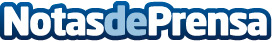 Red Educa lanza la II edición del Concurso Educando para profesionales de la educaciónComienza una nueva edición del Concurso Educando en el que cualquier docente y persona interesada en el mundo de la educación puede participar con su artículo. Hay diversos premios entre los que se encuentran cursos y másteres gratis y la publicación del artículo en la revista de tirada nacional Innovación Educativa, así como un certificado de publicación válido para las oposicionesDatos de contacto:Red Educa - El lugar de encuentro para profesionales de la educaciónEspecialistas en Formación Permanente del Profesorado.958050202Nota de prensa publicada en: https://www.notasdeprensa.es/red-educa-lanza-la-ii-edicion-del-concurso Categorias: Educación Andalucia Premios Cursos Universidades http://www.notasdeprensa.es